Załącznik 4 – Wzór deklaracji poufności dla członka KOP z prawem dokonywania oceny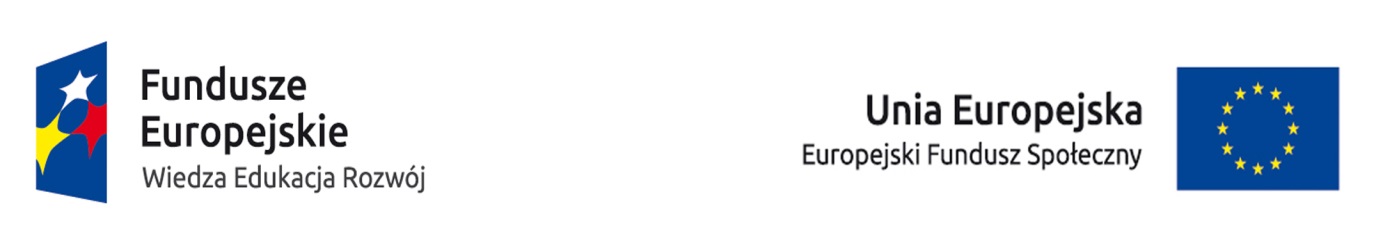 DEKLARACJA POUFNOŚCI Niniejszym oświadczam, że zapoznałem/-am się z regulaminem pracy Komisji Oceny Projektów powołanej w ramach Działania/Poddziałania …… Programu Operacyjnego Wiedza Edukacja Rozwój oraz zobowiązuję się do: wypełniania moich obowiązków w sposób uczciwy i sprawiedliwy, zgodnie z posiadaną wiedzą;bezterminowego zachowania w tajemnicy wszystkich informacji i dokumentów ujawnionych 
i wytworzonych w trakcie wyboru projektów w ramach prac Komisji Oceny Projektów powołanej 
w Działaniu/Poddziałaniu …… Programu Operacyjnego Wiedza Edukacja Rozwój, w szczególności informacji i dokumentów, które stanowią tajemnice wynikające z przepisów powszechnie obowiązującego prawa; niezatrzymywania kopii jakichkolwiek pisemnych lub elektronicznych informacji udostępnionych mi w trakcie wyboru projektów w ramach prac Komisji Oceny Projektów powołanej 
w Działaniu/Poddziałaniu …… Programu Operacyjnego Wiedza Edukacja Rozwój........................................................, dnia .............................. r.(miejscowość)............................................................(podpis)